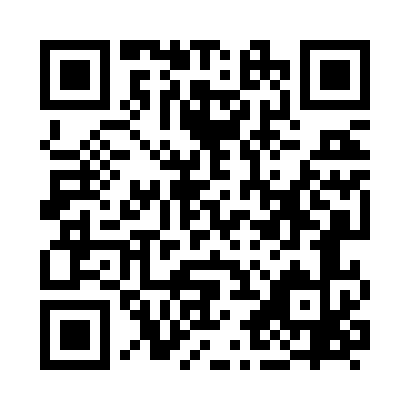 Prayer times for Talacre, Flintshire, UKMon 1 Jul 2024 - Wed 31 Jul 2024High Latitude Method: Angle Based RulePrayer Calculation Method: Islamic Society of North AmericaAsar Calculation Method: HanafiPrayer times provided by https://www.salahtimes.comDateDayFajrSunriseDhuhrAsrMaghribIsha1Mon3:044:501:176:589:4411:312Tue3:044:511:186:589:4411:313Wed3:054:521:186:579:4311:304Thu3:054:531:186:579:4311:305Fri3:064:541:186:579:4211:306Sat3:064:551:186:579:4111:307Sun3:074:561:186:579:4111:298Mon3:074:571:196:569:4011:299Tue3:084:581:196:569:3911:2910Wed3:094:591:196:559:3811:2811Thu3:095:001:196:559:3711:2812Fri3:105:011:196:559:3611:2813Sat3:115:021:196:549:3511:2714Sun3:115:041:196:549:3411:2715Mon3:125:051:196:539:3311:2616Tue3:135:061:196:539:3211:2617Wed3:135:081:206:529:3111:2518Thu3:145:091:206:519:3011:2419Fri3:155:101:206:519:2811:2420Sat3:165:121:206:509:2711:2321Sun3:165:131:206:499:2611:2322Mon3:175:151:206:489:2411:2223Tue3:185:161:206:489:2311:2124Wed3:195:181:206:479:2111:2025Thu3:195:191:206:469:2011:2026Fri3:205:211:206:459:1811:1927Sat3:215:221:206:449:1711:1828Sun3:225:241:206:439:1511:1729Mon3:225:261:206:429:1311:1630Tue3:235:271:206:419:1211:1531Wed3:245:291:206:409:1011:15